от «_18_» ____02___ 2021 г.			                                    № ___218____О внесении изменений в муниципальную Программу МО «Город Мирный» «Реализация молодежной, семейной политики и патриотического воспитания граждан» на 2018-2023 годы, утвержденную Постановлением городской Администрации от 21.08.2017 № 1360 В связи с уточнением мероприятий муниципальной Программы МО «Город Мирный» «Реализация молодежной, семейной политики и патриотического воспитания граждан» на 2018-2023 годы, городская Администрация постановляет:1. Внести в муниципальную Программу «Реализация молодежной, семейной политики и патриотического воспитания граждан» на 2018-2023 годы, утвержденную Постановлением городской Администрации от 21.08.2017 № 1360 следующие изменения:1.1. В паспорте Программы пункт «Объем и источники финансирования программы» изложить в новой редакции:	1.2. В разделе «Ресурсное обеспечение Программы» изложить в новой редакции:2. «Систему программных мероприятий» изложить в редакции согласно приложению 1 к настоящему Постановлению.3. Опубликовать настоящее Постановление в порядке, предусмотренном Уставом МО «Город Мирный».             4. Контроль исполнения настоящего Постановления оставляю за собой.Глава города                                                                                            К. Н. АнтоновАДМИНИСТРАЦИЯМУНИЦИПАЛЬНОГО ОБРАЗОВАНИЯ«Город Мирный»МИРНИНСКОГО РАЙОНАПОСТАНОВЛЕНИЕ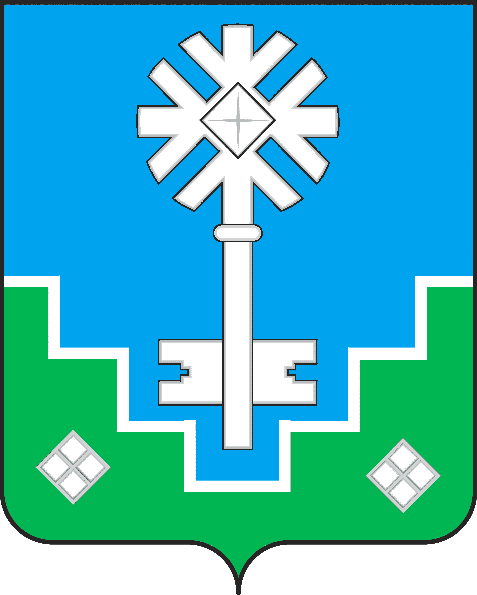 МИИРИНЭЙ ОРОЙУОНУН«Мииринэй куорат»МУНИЦИПАЛЬНАЙ ТЭРИЛЛИИ ДЬАhАЛТАТАУУРААХОбъём и источники финансирования ПрограммыВсего, в т.ч. по годамВсего, руб.В т.ч. по источникамВ т.ч. по источникамВ т.ч. по источникамВ т.ч. по источникамВсего, в т.ч. по годамВсего, руб.Бюджет РС (Я)Бюджет МРМестный бюджетИные источникиВсего, в т.ч. по годам19 800 020,11    410 720,00   19 389 300,112018 2 708 225,00    410 720,00    2 297 505,00   2019 1 742 970,20    1 742 970,20   2020 2 111 809,69    2 111 809,69   2021 4 528 603,67    4 528 603,67   2022 4 339 947,30    4 339 947,30   2023 4 368 464,25    4 368 464,25   